FICHA TÉCNICA9º Congreso Nacional de Enfermería de la DefensaLugar: MadridSede: Hospital Central de la Defensa "Gómez Ulla". Glorieta del Ejercito, 1. 28047 Madrid.Fechas: 16, 17 y 18 de Junio de 2014Lema: “Nuevos retos, nuevos horizontes…”Organiza: 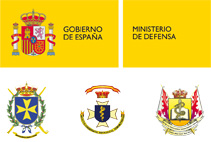 Web: www.enfermeriadefensa2014.es Fecha límite para envío de comunicaciones: 9 de mayo de 2014Más Información: SanicongressTel: 902 190 848Fax: 902 190 850sanicongress@enfermeriadefensa2014.esPresentación:Estimados compañeras y compañeros: Con todo el apoyo de la Inspección General de Sanidad, la Presidencia de la Subsecretaria de Defensa y la aceptación por parte de Su Alteza Real la Princesa de Asturias de la Presidencia de Honor, es para todos los que participamos en este nuevo proyecto común un honor invitaros a participar de forma activa en el desarrollo del 9º Congreso Nacional de Enfermería de la Defensa.Nos recibe la ciudad de Madrid, que es la ciudad de todos. Esta ciudad, desde la que se dice que se va al cielo, es en la que, en los días 16, 17 y 18 de junio de 2014, seguro que nos sentiremos como en casa.Todos somos conscientes de que el lema del Congreso“Nuevos horizontes…nuevos retos”caracteriza a toda la profesión enfermera y no hace sino motivar, si cabe aún mas, para que este foro sea, como en las 8 ediciones anteriores, el entorno adecuado de encuentro  para compartir conocimiento y experiencias y estrechar las relaciones humanas entre los que compartimos la pasión por la enfermería, nuestras Fuerzas Armadas y en definitiva por España.Así mismo, como protagonistas fundamentales del trabajo sanitario, nuestra participación en la evolución académica y el desarrollo científico y técnico de la profesión enfermera deben ir acompañados por el reconocimiento de nuestra labor profesional y nuestro compromiso humanitario. Para potenciarlo nada mejor que aprovechar la oportunidad que se nos ofrece en este encuentro de hacer visible la evolución de la enfermería con las ponencias, vuestras comunicaciones y la muestra de vuestros trabajos.Me permito hacer nuestras y repetir aquí las palabras que nos regaló SAR la Princesa de Asturias durante la clausura de nuestro anterior congreso y que resumen las aspiraciones que como enfermeros compartimos:“Ser un buen enfermero, ya sea en el ámbito militar o civil, significa que en una persona se reúnen cualidades brillantes y entrega garantizada. Valores humanitarios y profesionales y una cualificación sobresaliente. Sois imprescindibles, no sólo por vuestro papel dentro de las Fuerzas Armadas, también como miembros activos de una sociedad que os respeta y os agradece vuestra labor”Antonio González Hernández
El Tcol. Enfermero Presidente del Comité Organizador